	ใบเสร็จรับเงินเลขที่ 	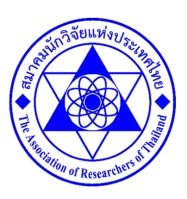 	วันที่ส่งใบสมัคร 	ใบสมัครเข้าอบรม โครงการอบรมเชิงปฏิบัติการ หลักสูตร “การประยุกต์ผลการวิจัยสู่แผนการตลาด” (Apply the result of research to marketing plan) ระหว่างวันที่ 31 มีนาคม 2561ณ โรงแรมมารวยการ์เด้น ถนนพหลโยธิน กรุงเทพมหานครจัดโดยสมาคมนักวิจัยแห่งประเทศไทย นาย  นาง  น.ส.  อื่นๆ (ระบุ) 		ชื่อ 		สกุล	 	วุฒิการศึกษาสูงสุด  ป.เอก    ป.โท    ป.ตรี    อื่นๆ (ระบุ) 	  		 คณะ/สาขา 		(1) ชื่อสถานที่ทำงาน 	 	 	  			ภาควิชา/ฝ่าย 		คณะ/แผนก	 	เลขที่ 		ตรอก/ซอย 		ถนน 		ตำบล/แขวง 	 	อำเภอ/เขต 		จังหวัด 		รหัส ปณ. 	  	โทรศัพท์ 	 	โทรสาร 		อีเมล์ 	  		ปัจจุบันทำงานในตำแหน่ง 	 			(2) ที่อยู่ปัจจุบัน 		เลขที่ 		ตรอก/ซอย 		ถนน 	 		ตำบล/แขวง 		อำเภอ/เขต 		จังหวัด 		รหัส ปณ. 	 		โทรศัพท์ 		มือถือ 	 	โทรสาร 		อีเมล์ 	 			**สถานที่และวันที่อาจเปลี่ยนแปลงตามความเหมาะสม**ที่อยู่ที่ติดต่อได้สะดวก (กรณีมีการแจ้งข่าวสารหรือจัดส่งเอกสารเพิ่มเติม)   	 (1) ที่ทำงาน     	 (2) ที่อยู่ปัจจุบัน ศาสนา/อื่นๆ                                                                                                             (เพื่อความสะดวกของผู้เข้าอบรม)
วิธีชำระค่าลงทะเบียน        เงินสด ที่สมาคมนักวิจัย	                       โอนเข้าบัญชีออมทรัพย์ ธนาคารทหารไทย สาขา ม.เกษตรศาสตร์  เลขที่ 069-2-55518-8 บัญชี สมาคมนักวิจัยจำนวนเงินที่ชำระ  สมาชิกสมาคมฯ     2,200.00 บาท  บุคคลทั่วไป     2,700.00 บาท  **(ราคานี้รวมภาษีมูลค่าเพิ่ม)**  ชื่อและที่อยู่ ในการออกใบเสร็จ (กรุณาเขียนให้ชัดเจน)	 		กรณีชำระโอนเข้าบัญชี กรุณาแฟกซ์หลักฐานการชำระเงิน ไปที่  02-579-0801  หรือ อีเมล์ไปที่ ar@ar.or.th  พร้อมทั้ง       ระบุชื่อหลักสูตร และ ชื่อผู้เข้าอบรม  และเก็บหลักฐานฉบับจริงไว้เพื่อนำไปแสดง ณ จุดลงทะเบียน ในวันฝึกอบรม เพื่อรับใบเสร็จรับเงิน
  
                                                                                      ลงชื่อ			        (  		)	     
ส่งใบสมัครมาที่โทรสาร 02-579-0801 หรืออีเมล์มาที่ ar@ar.or.th  รายละเอียดเพิ่มเติม 0-2579-0787, 087-931-5303